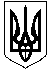 УКРАЇНАОЛЕКСАНДРІЙСЬКА РАЙОННА ДЕРЖАВНА АДМІНІСТРАЦІЯКІРОВОГРАДСЬКОЇ ОБЛАСТІВІДДІЛ ОСВІТИНАКАЗвід 17.03.2014 року							№ 96м. ОлександріяПро  стан цивільного захисту                                                                                     відділу освіти у 2013 році  та                                                                                         основні завдання на 2014 рікПідготовка цивільного захисту у відділі освіти та загальноосвітніх навчальних закладах району у  2013 році велась у відповідності до Закону України «Про цивільну оборону», Положення про функціональну підсистему «Освіта і наука України», наказу управління  освіти і науки  Кіровоградської обласної державної адміністрації від 17.01.2013 року №13 «Про стан  цивільного захисту управляння освіти і науки облдержадміністрації у 2012 році та основні завдання на 2013 рік» і була спрямована на забезпечення її готовності до дій при загрозі та виникненні надзвичайних ситуацій техногенного, природного та воєнного характеру, можливих терористичних проявів, організованого переведення системи цивільного захисту з мирного на воєнний стан.Аналіз стану підготовки цивільного захисту за результатами планової перевірки стану цивільного захисту у закладах освіти свідчить , що переважна більшість керівного складу закладів освіти відповідально ставиться до питань підготовки учасників навчально-виховного процесу до захисту та дій в надзвичайних ситуаціях. В закладах освіти району забезпечується постійна робота з питань удосконалення об’єктових систем управління, зв’язку, оповіщення, взаємодії та формування особового складу. Виконуються  заходи щодо удосконалення навчально-матеріальної бази, наочності класів і кабінетів. Сформовано базу даних захисних споруд , що підлягають технічній інвентаризації.Проведено комплексне тренування по оповіщенню і збору керівного складу цивільного захисту загальноосвітніх навчальних закладів.На виконання Плану основних заходів  проведено нараду керівного складу цивільного захисту закладів освіти району з підведення підсумків роботи за 2013 рік та визначення основних завдань на 2014 рік. Зокрема під час наради відмічено, що навчальні заклади в цілому забезпечують виконання основних заходів та завдань з підготовки системи цивільного захисту.Протягом звітного періоду відділом освіти проведено перевірку стану цивільного захисту у Новопразькому, Куколівському  навчально – виховних комплексах,  Протопопівській загальноосвітній школі І – ІІІ ступенів, Андріївській загальноосвітній школі І – ІІ ступенів. У ході перевірки було вивчено стан ведення документації з цивільного захисту та рівень знань педпрацівників щодо організації цивільного захисту навчального закладу. При наявності позитивних результатів перевірок слід відмітити, що не всі працівники пройшли навчання з цивільного захисту раз на п’ять років.  У квітні 2013 року в усіх закладах освіти було проведено «Тиждень безпеки життєдіяльності» ( у загальноосвітніх навчальних закладах) та «Тиждень безпеки дитини» ( у дошкільних навчальних закладах).У рамках тижня  проведено «День цивільної оборони» та комплексні об’єктові тренування.Спільно з Олександрійським відділом ГУ МНС у рамках проекту «Школа безпеки» було проведено районну гру «Зірниця». Змаганнями, зокрема, передбачалась демонстрація знань та умінь з основ долікарської підготовки, користування засобами захисту дихання, транспортування потерпілого тощо. Після змагань пожежний розрахунок МНС ознайомив учасників з основним озброєнням і спорядженням пожежних та продемонстрував дії пожежного розрахунку. У змаганнях взяли участь команди із 17 загальноосвітніх навчальних закладів. Учні Червонокам’янської ЗШ І-ІІІ ступенів взяли участь у обласному етапі зборів-змагань юних рятувальників «Школа безпеки» .Проведено тренування евакукомісії з організації і проведення під час надзвичайних ситуацій у мирний час .Виходячи з вищезазначеногоНАКАЗУЮ:1.Затвердити план основних заходів цивільного захисту відділу освіти на 2013 рік 2.Керівникам навчальних закладів:2.1. У термін до 31 березня 2014 року підвести підсумки щодо виконання плану заходів цивільного захисту у 2013 році;                                                                                                      2.2.  Затвердити план основних заходів з конкретизацією завдань та визначенням конкретних термінів виконання, відповідальних та безпосередніх виконавців, своєчасно довести їх до виконавців та забезпечити контроль за ходом їх виконання;2.3. Забезпечити участь педагогічних працівників у курсовій перепідготовці з цивільного захисту; 2.4. Провести у закладах освіти «День цивільного захисту»  протягом третього тижня квітня 2014 року;2.5.Звіт за півріччя про виконання завдань і заходів, затверджених даним наказом, подати до відділу освіти до 5 червня та 1 грудня 2014 року .3. Методисту районного методичного кабінету Козир С.М. до 25 червня та 25 грудня 2014 року подати інформацію про виконання основних заходів цивільного захисту сектору житлово-комунального господарства відділу містобудування, архітектури, житлово-комунального господарства та будівництва районної державної адміністрації4. Контроль за виконанням даного наказу на головного спеціаліста відділу освіти Михайленко С.Л.  Начальник відділу освіти                                  			    О.Коріненко           ЗАТВЕРДЖЕНО :                                                                                                                                                                                                     наказом відділу освіти Олександрійської райдержадміністраціївід 17.03.2014 року № 96Планосновних заходів цивільного захисту відділу освіти на 2014 рік№п/пЗаходиВідповідальніЗалучаютьсяТермін виконанняЗаходи щодо удосконалення цивільного захистуЗаходи щодо удосконалення цивільного захистуЗаходи щодо удосконалення цивільного захистуЗаходи щодо удосконалення цивільного захистуЗаходи щодо удосконалення цивільного захисту1Продовження проведення технічної інвентаризації захисних споруд цивільного захистуВідділ освітиЗагальноосвітні навчальні  заклади Господарча група До 1 листопада2Створення матеріального резерву всіх рівнів для запобігання виникненню і ліквідації наслідків можливих надзвичайних  ситуацій згідно із затвердженою номенклатуроюВідділ освітиЗагальноосвітні навчальні  заклади Господарча група До 14 грудняЗаходи щодо підготовки органів управління, сил та засобів цивільного захисту Заходи щодо підготовки органів управління, сил та засобів цивільного захисту Заходи щодо підготовки органів управління, сил та засобів цивільного захисту Заходи щодо підготовки органів управління, сил та засобів цивільного захисту Заходи щодо підготовки органів управління, сил та засобів цивільного захисту 1 Тренування органів управління та сил районної ланки обласної підсистеми єдиної державної системи цивільного захисту з питань щодо переведення з режиму функціонування в мирний час на режим функціонування в особливий періодВідділ освіти  Загальноосвітні навчальні  закладиІІ кварталЗаходи щодо визначення стану готовності органів управління, сил та засобів цивільного захисту до дій за призначенням Заходи щодо визначення стану готовності органів управління, сил та засобів цивільного захисту до дій за призначенням Заходи щодо визначення стану готовності органів управління, сил та засобів цивільного захисту до дій за призначенням Заходи щодо визначення стану готовності органів управління, сил та засобів цивільного захисту до дій за призначенням Заходи щодо визначення стану готовності органів управління, сил та засобів цивільного захисту до дій за призначенням 1Перевірка стану готовності до роботи (дій) в осінньо-зимовий періодВідділ освіти  Загальноосвітні навчальні  закладиВересень-жовтень2Перевірка стану протипожежного захисту закладів освіти та підготовки до 2014-2015 навчального року Відділ освіти  Загальноосвітні навчальні  закладиЛипень-серпеньЗаходи щодо підготовки посадових осіб, фахівців та населення з цивільного захисту Заходи щодо підготовки посадових осіб, фахівців та населення з цивільного захисту Заходи щодо підготовки посадових осіб, фахівців та населення з цивільного захисту Заходи щодо підготовки посадових осіб, фахівців та населення з цивільного захисту Заходи щодо підготовки посадових осіб, фахівців та населення з цивільного захисту 1Підготовка керівного складу і працівників місцевих органів виконавчої влади, органів місцевого самоврядування, підприємств, установ та організацій в навчально-методичних установах у сфері цивільного захисту Навчально-методичний центр цивільного захисту та безпеки життєдіяльності області, курси цивільного захисту Районний методичний  кабінет.  Загальноосвітні навчальні  заклади.Протягом року (за окремим планом)2 Організація та проведення у загальноосвітніх  та дошкільних навчальних закладах Дня цивільного захисту, Тижня знань з основ безпеки життєдіяльності, Тижня безпеки дитиниВідділ освіти , керівники навчальних закладівРайонний методичний  кабінет.  Загальноосвітні навчальні  заклади.Січень, квітень